DN-16028 Firmware Upgrade ProceduresTake out the CD in the color box and insert the CD to the Conmputer/Notebook. Please go to DN-16028 folder and find the “Search Utilty”.Please make sure that the IP camera is connected to the same network domain as your Computer/Notetook. Execute the “Search Utility”, and press “Refresh” to find the IP address of the camera.Double click the Device “DN-16028(192.168.x.x)” to enter the Camera Web User Interface.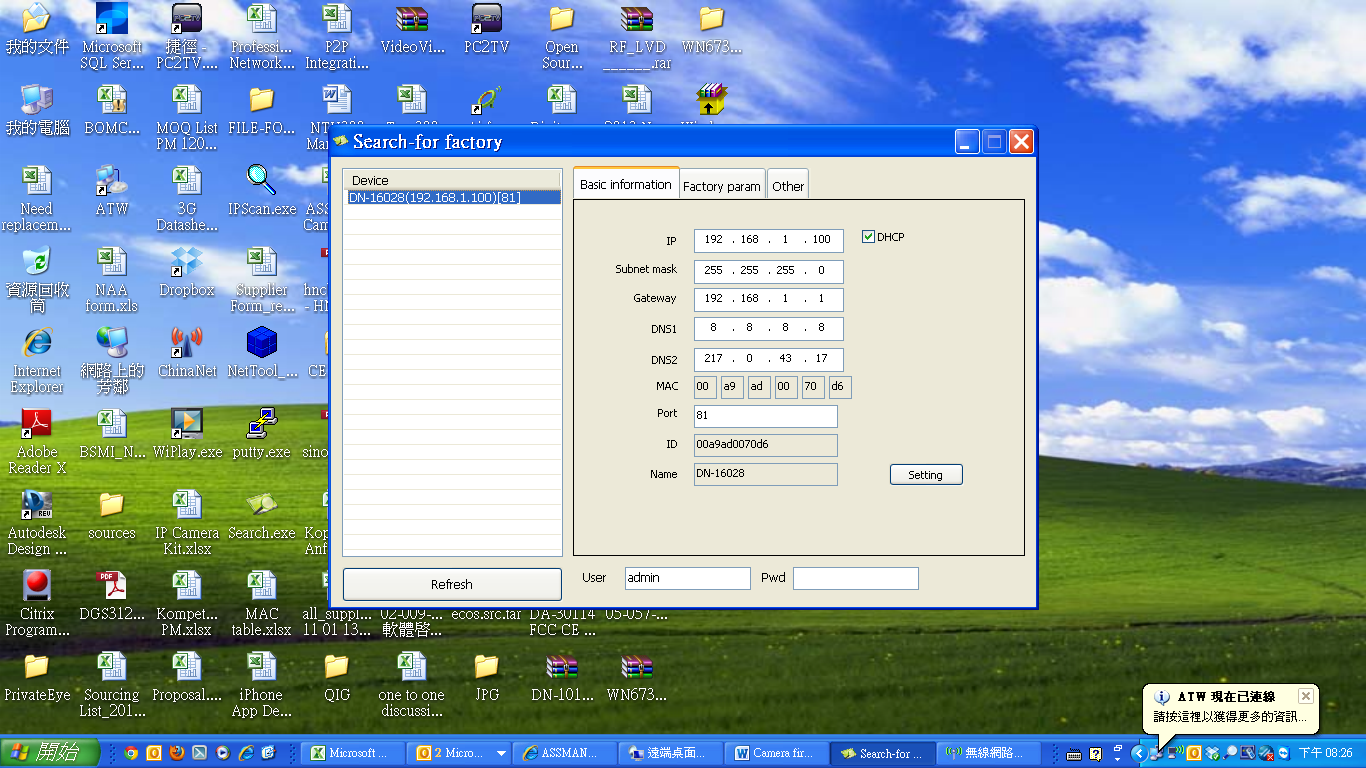 Please key in “admin” as the account and password to enter the Camera Web User Interface. Then press “livestream mode (for Internet Explorer) to go to the livestream page.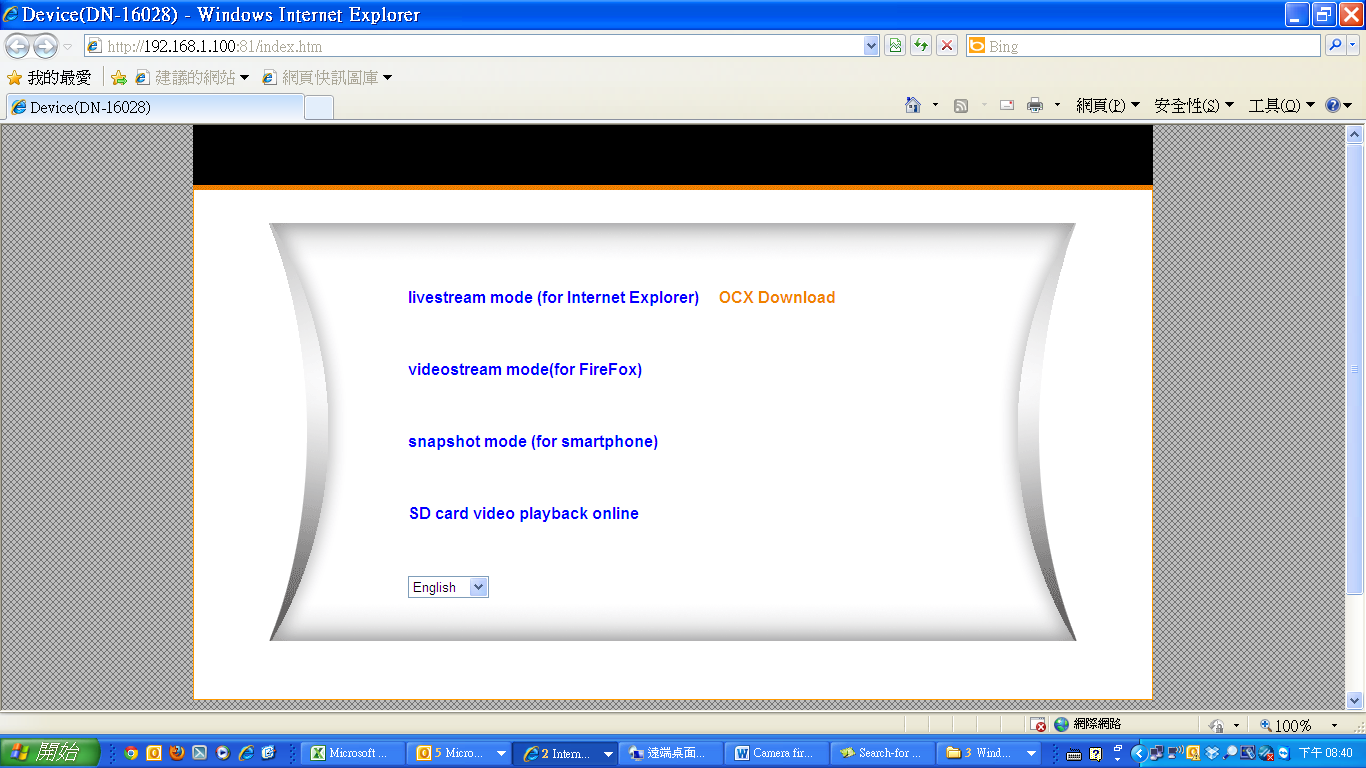 Click the “tool” icon to get into the “Setting” page.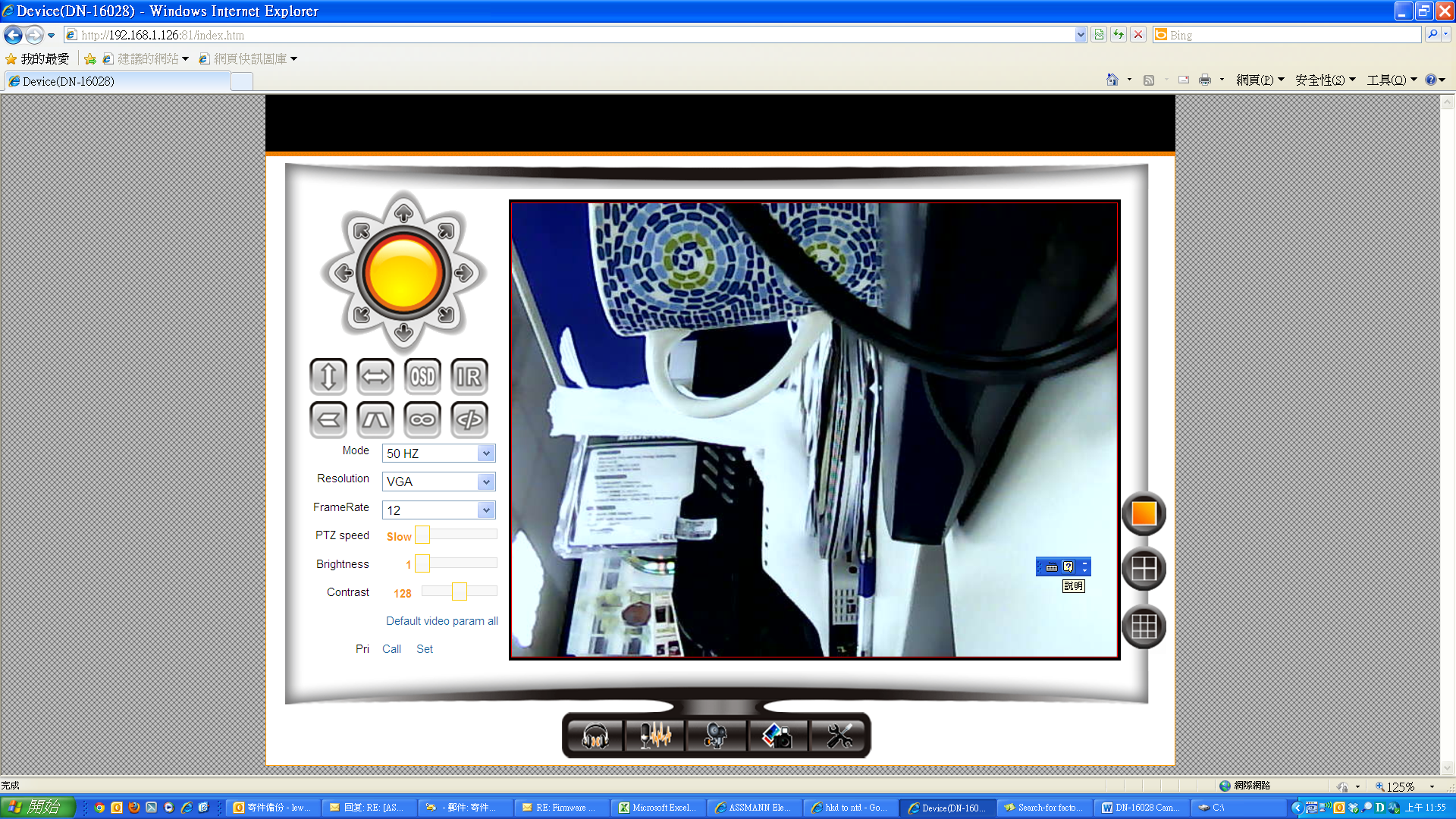 Please go to “Maintain” and browse to the new firmware (64.1.0.22-only-daemon.bin) first and press “upgrade”. Please wait for 90 seconds for the camera to reboot.After re-boot, the IP address could be changed. So please use the utility to search the new IP address again.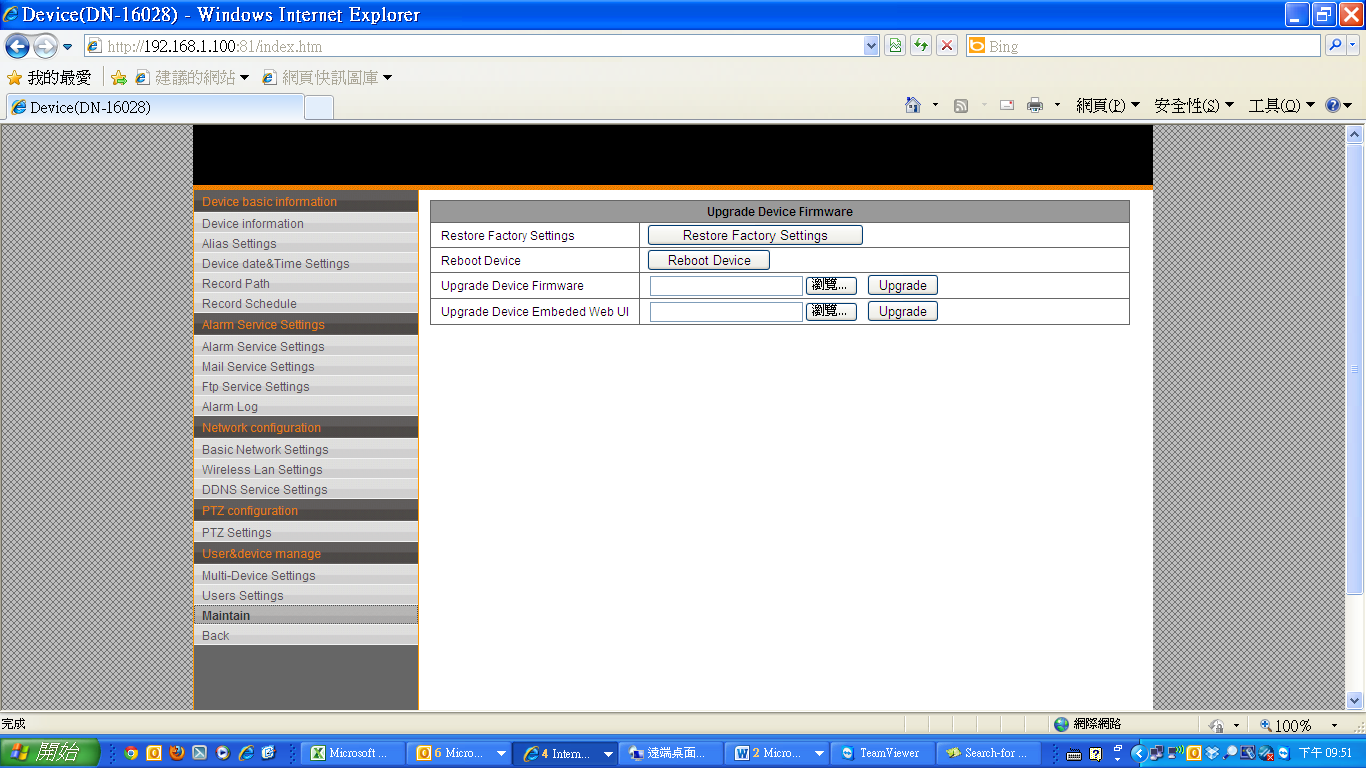 Then repeat the same procedure to upgrade the other firmware file (64.1.0.22.bin).Please note that the sequence of 64.1.0.22-only-daemon.bin first and then 64.1.0.22.bin later should be followed in this order correctly.